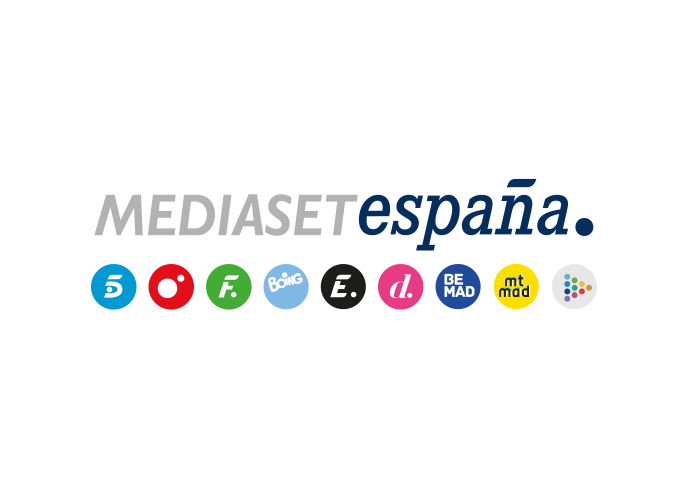 Madrid, 31 de mayo de 2023Ana Rosa Quintana entrevista a Alberto Núñez-FeijóoMañana jueves 1 de junio a las 9:30h, en su primera entrevista tras las elecciones del pasado domingo y la convocatoria de Elecciones Generales.El presidente del Partido Popular y candidato a la presidencia del Gobierno, Alberto Núñez Feijóo, acudirá mañana al plató de ‘El programa de Ana Rosa’ para ofrecer a Ana Rosa Quintana su primera entrevista tras las Elecciones Municipales y Autonómicas del pasado 28 de mayo y la convocatoria de Elecciones Generales.Los resultados del pasado domingo, el adelanto electoral anunciado por Pedro Sánchez y los principales desafíos a los que se enfrenta su partido de cara a la próxima cita de los españoles con las urnas serán algunas de las cuestiones que se abordarán en la entrevista.